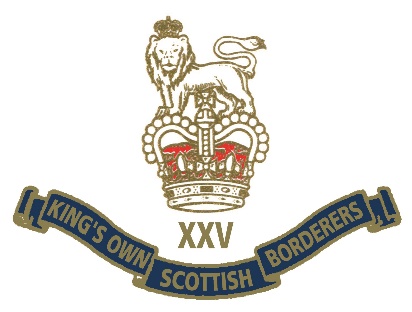 REGIMENTAL COLLECTTHE KING’S OWN SCOTTISH BORDERERSOh Lord without whom our labour is but lostAnd all or watching is in vainGrant that The King’s Own Scottish BorderersMay ever trust in thy true religionAnd endure hardness as good soldiersOf him who bore the crossOur saviour Jesus ChristAmen